Základní škola Nová Včelnice, 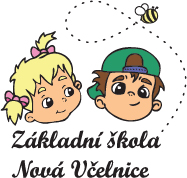 příspěvková organizaceŠkolní řádPokud Ministerstvo školství, mládeže a tělovýchovy stanoví právním předpisem či mimořádným opatřením pravidla, která budou odlišná od pravidel tohoto školního řádu, pak ustanovení školního řádu, které jsou s nimi v rozporu, se nepoužijí.Obsah:Podrobnosti k výkonu práv a povinností žáků ve školePodrobnosti k výkonu práv a povinností zákonných zástupců ve školePodrobnosti o pravidlech vzájemných vztahů se zaměstnanci ve škole Provoz a vnitřní režim školyPodmínky zajištění bezpečnosti a ochrany zdraví žáků a jejich ochrany před sociálně patologickými jevy a před projevy diskriminace, nepřátelství nebo násilíPodmínky zacházení s majetkem školy ze strany žáků Poučení o povinnosti dodržovat školní řádPřílohy1. Podrobnosti k výkonu práv a povinností žáků ve školea) Žáci mají právo:na vzdělání a školské služby dle školského zákona,na informace o průběhu a výsledcích svého vzdělávání,na svobodu myšlení, projevu a náboženství,zakládat v rámci školy samosprávné orgány žáků, volit a být do nich voleni,vyjadřovat se ke všem rozhodnutím týkajících se podstatných záležitostí jejich vzdělávání, přičemž jejich vyjádřením musí být věnována pozornost odpovídající jejich věku a stupni vývoje,na informace a poradenskou pomoc školy v náležitostech týkajících se vzdělávání podle školského zákona,využívat služby školní družiny za předpokladu dodržování Vnitřního řádu ŠD.b) Žáci mají povinnost:řádně docházet do školy nebo školského zařízení, účastnit se výuky podle rozvrhu hodin, zodpovědně plnit úkoly související s výukou a řádně se vzdělávat,dodržovat školní řád, vnitřní předpisy školy a předpisy a pokyny školy k ochraně zdraví a bezpečnosti ve škole i na akcích pořádaných školou,plnit pokyny pedagogických pracovníků školy vydané v souladu s právními předpisy a školním nebo vnitřním řádem,se řádně vzdělávat jak prezenční, tak distanční formou výuky, při ní v míře odpovídající okolnostem,účastnit se akcí organizovaných školou, které jsou součástí školního vzdělávacího programu,chovat se ukázněně, neubližovat jiným, chránit mladší a slabší spolužáky, být zdvořilý k dospělým, chovat se tak, aby neohrozili bezpečnost a zdraví své ani svých spolužáků, zaměstnanců školy a jiných osob,být v případě mimořádných opatření vybaven ochrannými prostředky dýchacích cest 
a předepsaným způsobem je používat.2. Podrobnosti k výkonu práv a povinností zákonných zástupců ve školea) Zákonní zástupci mají právo:na informace o průběhu a výsledcích vzdělávání svých dětí, informace budou sdělovány v době konzultačních hodin nebo po domluvě s pedagogem mimo vyučování,volit a být voleni do školské rady,vyjadřovat se ke všem rozhodnutím týkajících se podstatných záležitostí vzdělávání svých dětí,na informace a poradenskou pomoc školy v náležitostech týkajících se vzdělávání podle školského zákona.b) Zákonní zástupci mají povinnost:zajistit, aby žák řádně docházel do školy,na vyzvání ředitelky školy nebo třídního učitele se osobně zúčastnit projednání závažných otázek týkajících se vzdělávání žáka,neprodleně informovat školu o změně zdravotní způsobilosti, o zdravotních obtížích žáka nebo o jiných závažných skutečnostech, které by mohly mít vliv na průběh vzdělávání,dokládat důvody nepřítomnosti žáka na vyučování v souladu s podmínkami stanovenými tímto školním řádem,doložit důvody nepřítomnosti žáka ve vyučování nejpozději do 3 kalendářních dnů 
od počátku nepřítomnosti žáka, jak při prezenční výuce, tak při distančním vzdělávání. oznamovat škole osobní údaje pro školní matriku podle § 28 odst. 2 a 3 zákona č. 561/ 2004 Sb. a další údaje, které jsou podstatné pro průběh vzdělávání nebo bezpečnost žáka. Dokládat změny v těchto údajích.3. Podrobnosti o pravidlech vzájemných vztahů mezi zaměstnanci školy a žákyVšichni zaměstnanci a žáci školy dodržují školní řád a další vnitřní předpisy školy.Všichni zaměstnanci školy a žáci se k sobě navzájem chovají podle zásad vzájemné úcty, respektu, názorové snášenlivosti, solidarity a důstojnosti všech účastníků vzdělávání.Všichni zaměstnanci školy respektují žákovu osobnost a jeho práva. Na druhé straně od žáků vyžadují plnění jejich povinností.Všichni zaměstnanci školy poskytnou žákovi ochranu a pomoc v případě, že jsou 
o to žákem požádáni. V ostatních případech postupují podle svého nejlepšího vědomí  a svědomí.Všichni pedagogičtí pracovníci jsou povinni poskytnout žákovi základní poradenskou činnost, zejména pak třídní učitelé, výchovný poradce a metodik prevence.Hrubé slovní a úmyslné fyzické útoky žáka vůči zaměstnancům školy se vždy považují za závažné porušení povinností stanovených tímto řádem.Žáci jsou povinni dodržovat zásady kulturního chování.Všichni pedagogičtí pracovníci se účastní třídních schůzek a konzultačních hodin.Zákonní zástupci a pedagogičtí pracovníci se vzájemně podporují a podle svých schopností a možností spolupracují na výchově a vzdělání žáků v souladu s platnými právními předpisy a vnitřními pravidly školy.Případné spory a konflikty řeší věcně, bez emocí a nikdy přímo před žáky. V případě potřeby vyhledají pomoc při řešení sporu u vedení školy.4. Provoz a vnitřní režim školya) Docházka do školyŽáci jsou povinni účastnit se výuky podle rozvrhu hodin.Do třídy přicházejí nejpozději 5 minut před zahájením vyučování, aby se mohli včas na výuku připravit. Bez dovolení nesmí žáci během vyučování opustit školu.Nepřítomnost žáka ve škole jeho zákonní zástupci omluví pokud možno v první den jeho nepřítomnosti, nejpozději však do třech kalendářních dnů a to elektronicky v systému Bakaláři nebo telefonicky. Při podezření na neomluvené nebo problematicky omluvené absence si třídní učitel může vyžádat potvrzení od lékaře.V době školního vyučování žák navštěvuje lékaře pouze v nutných případech.    Pokud rodiče potřebují uvolnit žáka během vyučování, učiní tak předem, buď osobně, nebo na základě písemné žádosti. Z jedné vyučovací hodiny může žáka uvolnit příslušný vyučující, na jeden den až týden pak třídní učitel. Na delší dobu může žáka uvolnit ředitelka školy na základě písemné žádosti rodičů s uvedením důvodu.Docházka do nepovinných předmětů, zájmových kroužků a do školní družiny je pro přihlášené a přijaté žáky povinná.Při zájmové činnosti se žáci scházejí 5 – 10 minut před zahájením u vchodu do školy a vyčkají příchodu vedoucího. Pouze s ním vcházejí do školní budovy. Vedoucí nad nimi vykonává dozor po celou dobu pobytu ve škole a dohlíží na ně až do odchodu z budovy.Režim vyučovacích hodin a přestávek, rozvrh při prezenční výuce, rozdělení žáků 
do tříd se nevztahuje na distanční vzdělávání, zde jsou respektována specifika tohoto způsobu vzdělávání, jako jsou odlišné technické vybavení a možnosti žáků, náročnost dlouhodobé práce s počítačem, dlouhodobé sledování monitoru, nevhodné držení těla, atd. Délku výuky a přestávek stanovuje pedagog při distančním vzdělávání podle charakteru činnosti a s přihlédnutím k základním fyziologickým potřebám žáků, jejich schopnostem a reakcím.Distanční vzdělávání škola přizpůsobí podmínkám žáků a zajistí: online výuku, kombinací synchronní on-line výuky (pedagogický pracovník pracuje v určné době se skupinou žáků prostřednictvím komunikační platformy – Microsoft Office, Bakaláři) a asynchronní výuky (žáci pracují individuálně, tempo a čas si volí sami). Při distančním vzdělávání bude upraven rozvrh hodin.off-line výuku, bez kontaktů přes internet, a to předáváním písemných materiálů.informování žáků o jejich výsledcích, poskytování zpětné vazby, uplatňování zejména formativního hodnocení a vedení žáka k sebehodnocení.průběžnou kontrolní a hospitační činnost vedení školy.Při distačním vzdělávání nelze realizovat vzdělávání v rozsahu plánovaném pro prezenční výuku. Priority ve vzdělávání budou operativně určovány podle délky distanční výuky, zda půjde o krátkodobé či dlouhodobé zákazy přítomnosti žáků ve škole.b) Vnitřní režim školyPravidelné vyučování začíná v 7.50 hodin. V 6.15 hodin se škola otevírá pro pedagogy, dojíždějící žáky, žáky školní družiny a žáky přicházející na doučování, ti vstupují do školy hlavním vchodem pavilonu II. stupně přes vrátnici.V 7.30 hodin se otevírají vchody na obou pavilonech – žáci prvního stupně vstupují do školy přes hřiště školní družiny a hlavní vchod pavilonu I. stupně. Žáci druhého stupně vstupují do školy přes hlavní vchod u vrátnice. Odchod ze školy je organizován pouze přes hlavní vchod pavilonu II. stupně.Při každém příchodu do školy si žáci i zaměstnanci v prostoru vstupu vydezinfikují ruce.Do školy je vstup zakázán cizimí osobám a osobám se zvýšenou teplotou.Přestávky mezi vyučovacími hodinami trvají 10 minut. Pětiminutová je  přestávka mezi první a druhou odpolední vyučovací hodinou. Hlavní přestávka po třetí vyučovací hodině trvá 15 minut. Přestávka mezi dopoledním a odpoledním vyučováním trvá 30 minut. Odpolední vyučování začíná ve 12.50 hodin.Ráno před vyučováním, během vyučování i při odchodu ze školy se žáci v prostoru před hlavním vchodem do školy chovají klidně, neprovozují míčové hry, nejezdí na kole 
a podobně. Svým chováním nesmí rušit provoz školy.Po skončení dopoledního vyučování odchází žáci pod dohledem učitele do školní jídelny nebo opouští školu.  Po skončení odpoledního vyučování odchází žáci pod dohledem učitele do šaten a opouští školu.Polední přestávku (dobu mezi dopoledním a odpoledním vyučováním) tráví žáci 
po příchodu ze školní jídelny v budově školy na určeném místě a je nad nimi vykonáván dohled. Pokud žák nechodí na oběd do školní jídelny, na základě písemné žádosti rodičů odchází na oběd domů nebo čeká na odpolední vyučování v budově školy na určeném místě a je nad ním vykonáván dohled. Žák může opustit areál školy v době polední přestávky pouze na základě písemné žádosti zákonného zástupce.Všichni žáci opouštějí budovu školy ihned po skončení vyučování, oběda nebo zájmové činnosti a ve škole se tedy dále zbytečně nezdržují.Žáci, kteří jsou přihlášeni do školní družiny, odchází hned po skončení vyučování 
do prostor ŠD a zbytečně se nikde nezdržují.Do tělocvičny, na školní hřiště, na školní pozemek a podobně odchází žáci organizovaně pod vedením učitele. Pokud žák dojíždí do školy na kole, musí ho postavit do kolostavu a zabezpečit proti krádeži, škola za nezabezpečené věci nezodpovídá.Všichni žáci na pavilonu 2. stupně mají přidělené šatní skříňky, ve kterých udržují pořádek a zodpovídají za jejich uzamčení. Na pavilonu 1. stupně činnost v šatnách organizují jednotliví třídní učitelé. Šatny jsou hlídané kamerovým systémem.Provoz školní družiny je od 6.15 do 16.30 hodin. Žáci jsou ze školní družiny propouštěni po příchodu rodičů či jiných zástupců rodičů nebo na základě písemného souhlasu rodičů s tím, že žák bude ze školní družiny odcházet sám.c) Žákovské službyČinnost žákovských služeb organizuje a kontroluje třídní učitel.Služba dohlíží na pořádek ve třídě. Případné závady na vybavení třídy hlásí třídnímu učiteli.Pokud do pěti minut po zvonění nepřijde vyučující na hodinu, hlásí tuto skutečnost v ředitelně školy nebo některému z vyučujících.5. Podmínky zajištění bezpečnosti a ochrany zdraví žáků a jejich ochrany před sociálně patologickými jevy a před projevy diskriminace, nepřátelství nebo násilía) Předcházení úrazům, uložení prostředků první pomoci, kontakty pro poskytnutí první pomoci ve škole Žáci jsou povinni při všech činnostech ve škole i při akcích mimo školu chránit své zdraví i zdraví ostatních. Žáci jsou povinni řídit se řády odborných učeben, tělocvičny, školní družiny. Každý pracovník školy je povinen hlásit vedení školy veškeré závady na zařízení. V případě akutního ohrožení zdraví zajistí ve spolupráci s vedením školy náhradní prostory pro výuku.b) Postup pro informování o úrazu Každý pracovník školy, který je informován o úrazu žáka, je povinen zajistit první pomoc a neprodleně to oznámit zákonnému zástupci žáka a vedení školy. Žák 
je dopraven k lékařskému ošetření zákonnými zástupci nebo jinou dospělou osobou. Toto ustanovení platí i pro úrazy vzniklé při akcích konaných mimo školu.Záznam o úrazu provádí zaměstnanec školy, který v době vzniku úrazu vykonával dohled nad žáky.V knize úrazů se evidují všechny úrazy žáků a to nejpozději do 24 hodin 
od okamžiku, kdy se škola o úrazu dozví.c) Prevence sociálně-patologických jevů, prevence a řešení šikany ve škole Každý pedagogický pracovník důsledně řeší ve spolupráci s výchovnou poradkyní a metodikem prevence a oznamuje vedení školy jakékoli náznaky projevu násilí, šikany, kyberšikany, rasismu a užívání návykových látek dle metodického pokynu MŠMT. Pokud se žák svým jednáním a chováním dopouští diskriminace, nepřátelství, násilí nebo jsou v jeho chování projevy záměrného ubližování, tj. i fyzické násilí, omezování osobní svobody, ponižování, zneužívání informačních technologií k znevažování důstojnosti apod., kterých by se dopouštěl kdokoliv vůči komukoliv (žáci i dospělí), jsou v prostorách školy a při všech školních akcích a aktivitách přísně zakázány a jsou považovány za závažný přestupek vůči školnímu řádu.Všem osobám je v prostorách školy zakázáno užívat návykové, omamné a psychotropní  látky a manipulovat s nimi v prostoru školy. To neplatí pro případy, kdy osoba užívá návykové látky v rámci léčebného procesu, který jí byl stanoven zdravotnickým zařízením.Žákům je zakázáno do školy vnášet a ve škole užívat návykové látky a jedy a také látky, které svým vzhledem, chutí a konzistencí napodobují návykové látky či jedy. Toto se vztahuje i na akce konané školou mimo hlavní vyučování a mimo prostory školy.Při závažném porušení školního řádu je ředitelství školy povinno tuto skutečnost hlásit sociálně – právní ochraně dětí, příslušnému státnímu zastupitelství, policii ČR.d) Prevence šíření infekčních nemocí Žák, který vykazuje akutní onemocnění, vyčká pod dohledem určeného pracovníka příchodu zákonného zástupce nebo jiné jím pověřené osoby na určeném místě.6. Podmínky zacházení s majetkem školy ze strany žáků Žák zachází šetrně s učebnicemi a školními potřebami, udržuje své místo, třídu a ostatní školní prostory v čistotě a pořádku.Každé svévolné poškození nebo zničení majetku školy, majetku žáků, učitelů či jiných osob hradí rodiče žáka, který poškození prokazatelně způsobil.Ztráty nebo poškození věcí hlásí žáci neprodleně svému třídnímu učiteli. Žáci dbají 
na dostatečné zajištění svých věcí, za ztráty nezabezpečených věcí škola nezodpovídá.                                                       Do školy žáci nosí pouze věci potřebné k výuce. Nenosí cenné věci, dále předměty, které by mohly ohrožovat mravní výchovu žáků. Žáci nesmí do školy nosit střelné zbraně, nože a další předměty, které by mohly jako zbraně sloužit nebo ohrozit život, bezpečnost a zdraví žáků a zaměstnanců školy. Hodinky, šperky, mobilní telefony apod. mají neustále u sebe. Během vyučování má žák povinnost mít vypnutý mobil. V případě porušení zákazu může vyučující mobil zabavit a o přestávce jej spolu se žákem donést 
do trezoru v ředitelně. Mobil si vyzvedne zákonný zástupce žáka v době úředních hodin.Nalezené věci předá nálezce na recepci školy.V celém areálu školy (škola, školní jídelna, tělocvična, stadión, ostatní sportovní zařízení, hřiště školní družiny a všechny přilehlé prostory) se žáci chovají tak, aby 
ho neničili. Ohleduplně se chovají i k vysázené zeleni.Mimo školu, včetně volných dnů a prázdnin, se žák chová a jedná tak, jak je běžné mezi slušnými lidmi. Žák tímto školu reprezentuje i na veřejnosti.V případě přechodu na vzdělávání distančním způsobem mohou být žákům zapůjčeny technické prostředky školy pro digitální komunikaci, tento majetek je zapůjčen uzavřením smlouvy o výpůjčce.7. Poučení o povinnosti dodržovat školní řádVšichni žáci, zákonní zástupci a zaměstnanci školy jsou povinni dodržovat školní řád. Seznámení žáků se školním řádem probíhá na začátku školního roku nebo bezprostředně po příchodu nového žáka do školy. Zápis o seznámení se školním řádem provede třídní učitel(ka) do třídní knihy. V případě nepřítomnosti žáka v době seznámení, provede TU seznámení v nejbližším možném termínu. Zápis TU a potvrzení žákem se provede stejným způsobem.Zákonní zástupci mají přístup k plnému znění školního řádu na webových stránkách školy (www.zsnovavcelnice.cz); školní řád je v tištěné podobě vyvěšen na pavilonech prvního i druhého stupně ZŠ.8. PřílohyPravidla pro hodnocení výsledků vzdělávání – pravidla doplněna o hodnocení výsledků vzdělávání při distančním vzdělávání.Vypracovala Mgr. Hana Kubaláková, ředitelka školyŠkolní řád byl projednán a schválen školskou radou dne Školní řád nabývá účinnosti dne 